Администрация Никольского сельсоветаАбанского района Красноярского краяПОСТАНОВЛЕНИЕ23.06.2021г                                 с. Никольск                                                 № 29П      На основании Федеральных законов от 06.11.2003 № 131-ФЗ  «Об общих принципах местного самоуправления в Российской Федерации», от 29.12.2017 № 443-ФЗ «Об организации дорожного движения в Российской Федерации», руководствуясь Уставом Никольского сельсовета:    1. Утвердить прилагаемый Перечень органов и организаций, с которыми подлежат согласованию проекты организации дорожного движения, разрабатываемые для автомобильных дорог общего пользования местного значения Никольского сельсовета либо их участков согласно приложению.   2.  Контроль за исполнением настоящего постановления оставляю за собой.   3. Постановление вступает в силу со дня его официального опубликования в периодическом печатном издании Никольского сельсовета.Глава Никольского сельсовета                                                   С.Ф.Охотникова                                                                                                    Приложениек постановлениюадминистрации Никольского сельсоветаот 23.06.2021 года № 29ППЕРЕЧЕНЬОРГАНОВ И ОРГАНИЗАЦИЙ, С КОТОРЫМИ ПОДЛЕЖИТ СОГЛАСОВАНИЕ ПРОЕКТА ОРГАНИЗАЦИИ ДОРОЖНОГО ДВИЖЕНИЯ               НИКОЛЬСКОГО МУНИЦИПАЛЬНОГО ОБРАЗОВАНИЯ  1. Министерство транспорта Красноярского края в случае, если автомобильные дороги местного значения либо их участки  примыкают к автомобильным дорогам регионального или межмуниципального значения.   2.    Отдел  ГИБДД МО МВД России «Абанский».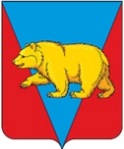 